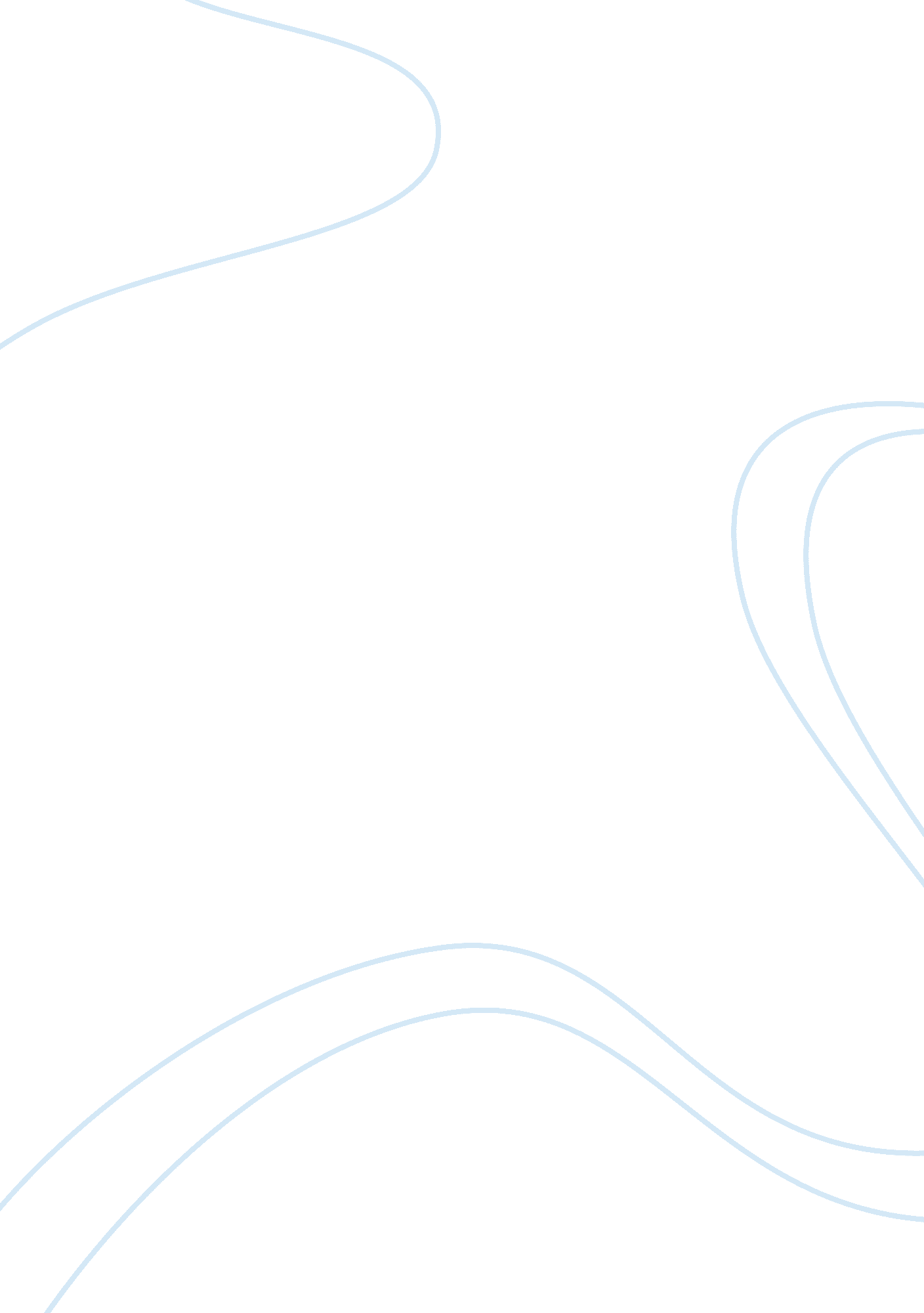 When hard work has paid off for youScience, Physics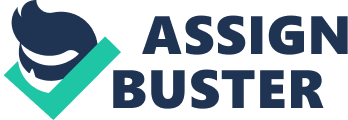 No matter what you do or when you do it, hard work always pays off in the end. Hard work is what we have to do if we plan on going or doing anything in this life. We cannot sit back and take it easy all the time, we have to get out there and work for what we want. When we have to put forth hard work then you know the rewards will be that much greater. I’m here to tell you that hard work always pays off in the end. Hard work is what you have to do if you want to achieve the rewards from the effort you put forth. Even in sports you have to work hard to get the reward you deserve. When we won our first home playoff game you think we did that by being lazy? No, it was months and months of hard work, and it paid off. We worked very hard to accomplish that feat and we came out with a win. We were so happy that night you would have thought we won the state championship. We all knew we had done something big and something no one else at Wayne county had ever done. Are hard work had finally payed off. I know all about hard work since this is what I have done since I started playing football. Last year I was an all state defensive end. I earned this by busting my butt on the field and sometimes off the field, but one thing was for sure, I was putting forth hard work. Hard work paid off for me because after the season I had the most tackles and all district player and had an all state before my name. I was happy for the hard work I had put forth. Through all the hard practices and all the tiring games I realized that there may be a reward waiting on me. I started getting lots of letters from all different colleges. I realized that I could get a scholarship because of all of the hard work that I had done on an off the field. I hope at the end of this year some college has seen my talent and is willing to give me a scholarship for all my hard work. All I am trying to say is that everyone has to put hard work into anything you are going to do, if you want the reward they think you deserve. No matter what you are doing or the cause hard work will be worthwhile and the feeling will be overwhelming. Hard work pays off This I Believe. 